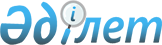 Об утверждении Правил предоставления жилищной помощи малообеспеченным семьям (гражданам) по оплате содержания жилища, потребления коммунальных услуг, услуг связи и компенсации затрат на отдельные виды капитального ремонта общего имущества объекта кондоминиума в Железинском районе
					
			Утративший силу
			
			
		
					Решение маслихата Железинского района Павлодарской области от 11 октября 2010 года N 225-4/28. Зарегистрировано Департаментом юстиции Павлодарской области 22 октября 2010 года N 12-6-97. Утратило силу решением маслихата Железинского района Павлодарской области от 14 июня 2013 года N 130-5/15      Сноска. Утратило силу решением маслихата Железинского района Павлодарской области от 14.06.2013 N 130-5/15.

      В соответствии со статьей 6 Закона Республики Казахстан "О местном государственном управлении и самоуправлении в Республике Казахстан" от 23 января 2001 года, пункта 2 статьи 97 Закона Республики Казахстан от 16 апреля 1997 года "О жилищных отношениях", Постановлением Правительства Республики Казахстан от 14 апреля 2009 года N 512 "О некоторых вопросах компенсации повышения тарифов абонентской платы за оказание услуг телекоммуникаций социально защищаемым гражданам", Постановлением Правительства Республики Казахстан от 30 декабря 2009 года N 2314 "Об утверждении Правил предоставления жилищной помощи" районный маслихат РЕШИЛ:



      1. Утвердить прилагаемые Правила предоставления жилищной помощи малообеспеченным семьям (гражданам) по оплате содержания жилища, потребления коммунальных услуг, услуг связи и компенсации затрат на отдельные виды капитального ремонта общего имущества объекта кондоминиума в Железинском районе (далее – Правила).



      2. Признать утратившими силу некоторые решения Железинского районного маслихата согласно приложению.



      3. Отменить ранее принятое решение районного маслихата N 207-4/24 от 17 июня 2010 года "Об утверждении Правил предоставления жилищной помощи малообеспеченным семьям (гражданам) района на оплату потребления коммунальных услуг.



      4. Контроль за исполнением данного решения возложить на постоянную комиссию социально-экономического развития и бюджета районного маслихата.



      5. Настоящее решение вводится в действие по истечении десяти календарных дней после дня его первого официального опубликования.      Председатель сессии

      районного маслихата                        А. Друзик      Секретарь районного маслихата              В. Крутиков

Утверждены               

решением Железинского районного маслихата

внеочередной XXVIII сессии IV созыва   

от 11 октября 2010 года N 225-4/28     

Правила предоставления жилищной помощи малообеспеченным семьям

(гражданам) по оплате содержания жилища, потребления

коммунальных услуг, услуг связи и компенсации затрат на

отдельные виды капитального ремонта общего имущества объекта

кондоминиума в Железинском районе

      Настоящие Правила предоставления жилищной помощи (далее – Правила) разработаны в соответствии с Законом Республики Казахстан от 16 апреля 1997 года "О жилищных отношениях", Постановлением Правительства Республики Казахстан от 14 апреля 2009 года N 512 "О некоторых вопросах компенсации повышения тарифов абонентской платы за оказание услуг телекоммуникаций социально защищаемым гражданам", Постановлением Правительства Республики Казахстан от 30 декабря 2009 года N 2314 "Об утверждении Правил предоставления жилищной помощи" и определяют порядок назначения жилищной помощи малообеспеченным семьям (гражданам). 

1. Общие положения

      1. В Правилах используются следующие основные понятия:

      доля предельно-допустимых расходов – отношение предельно допустимого уровня расходов семьи в месяц на капитальный ремонт и (или) взносы на накопление средств на капитальный ремонт общего имущества объектов кондоминиума, потребления коммунальных услуг и услуг связи в части увеличения абонентской платы за телефон, подключенный к сети телекоммуникаций, арендной платы за пользование жилищем к совокупному доходу семьи в процентах;

      совокупный доход семьи – общая сумма доходов, полученных семьей за квартал, предшествующий кварталу обращения за назначением жилищной помощи;

      орган управления объектом кондоминиума – физическое или юридическое лицо, осуществляющее функции по содержанию объекта кондоминиума;

      уполномоченный орган – исполнительный орган Железинского района, финансируемый за счет средств местного бюджета, осуществляющий назначение жилищной помощи.



      2. Жилищная помощь  предоставляется за счет средств бюджета малообеспеченным семьям (гражданам), постоянно проживающим в Железинском районе, на оплату:

      капитального ремонта и (или) взносов на накопление средств на капитальный ремонт общего имущества объекта кондоминиума семьям (гражданам), проживающим в приватизированных жилых помещениях (квартирах) или являющимся нанимателями (поднанимателями) жилых помещений (квартир) в государственном жилищном фонде;

      потребления коммунальных услуг, являющимся собственниками или нанимателями (поднанимателями) жилища;

      услуг связи в части увеличения абонентской платы за телефон, подключенный к сети телекоммуникаций семьям (гражданам), являющимся собственниками или нанимателями (поднанимателями) жилища, в порядке, установленном законодательством в области связи;

      арендной платы за пользование жилищем, арендованным местным исполнительным органом в частном жилищном фонде.

      Расходы малообеспеченных семей (граждан), принимаемые к исключению жилищной помощи, определяются как сумма расходов по каждому из вышеназванных направлений.

      Жилищная помощь определяется как разница между суммой оплаты капитального ремонта и (или) взносов на накопление средств на капитальный ремонт общего имущества объектов кондоминиума, потребление коммунальных услуг и услуг связи в части увеличения абонентской платы за телефон, подключенный к сети телекоммуникаций, арендной платы за пользование жилищем, в пределах норм и предельно-допустимого уровня расходов семьи на эти цели, установленных настоящими Правилами.

      Сумма оплаты капитального ремонта и (или) взносов на накопление средств на капитальный ремонт общего имущества объекта кондоминиума рассчитывается путем деления общей суммы произведенного капитального ремонта на общую площадь жилого дома и умноженную на общую площадь квартиры с учетом нормы жилья.



      3. Жилищная помощь, оказывается по предъявленным счетам поставщиков услуг.



      3.1. Устанавливаются следующие доли предельно допустимых расходов семьи:

      на оплату капитального ремонта и (или) взносов на накопление средств на капитальный ремонт общего имущества объекта кондоминиума в размере 7 (семи) процентов к совокупному доходу семьи;

      на оплату потребления коммунальных услуг, услуг связи в части увеличения абонентской платы за телефон, подключенный к сети телекоммуникаций, арендной платы за пользование жилищем, арендованным местным исполнительным органом в частном жилищном фонде в размере 7 (семи) процентов к совокупному доходу семьи.

      Оплата капитального ремонта и (или) взносов на накопление средств на капитальный ремонт общего имущества объекта кондоминиума, потребления коммунальных услуг, услуг связи в части увеличения абонентской платы за телефон, подключенный к сети телекоммуникаций, арендной платы за пользование жилищем, арендованным местным исполнительным органом в частном жилищном фонде сверх социальной нормы стандарта (СНС) производится заявителем на общих основаниях.

      Сноска. Пункт 3.1 с изменениями, внесенными решением маслихата Железинского района Павлодарской области от 22.06.2012 N 36-5/5 (вводится в действие по истечении десяти календарных дней после дня его первого официального опубликования).



      3.2. При назначении жилищной помощи состав семьи собственника или нанимателя (поднанимателя) жилища, в соответствии с требованиями настоящих Правил, определяется по данным книги регистрации граждан за период, на который назначается жилищная помощь.

      В состав семьи не включаются отсутствующие длительный срок (более трех месяцев) лица, за которыми в соответствии с действующим законодательством сохраняется право на жилище.

      В случае смерти собственника или одного из собственников жилья, жилищная помощь назначается в течение 6 (шести) месяцев со дня смерти собственника жилья членам его семьи, постоянно проживающим в жилище, в пределах нормы площади жилья и нормативов потребления коммунальных услуг, до вступления их в права на наследство.



      3.3. Нормативная площадь принимается следующая:

      По оплате капитального ремонта и (или) взносов на накопление средств на капитальный ремонт общего имущества объекта кондоминиума:

      для одиноко проживающих граждан – 30 квадратных метров, но не более общей площади жилья;

      для семьи из двух и более человек – 18 квадратных метра на каждого члена семьи, но не более общей площади жилья.

      По оплате потребления коммунальных услуг, услуг связи в части увеличения абонентской платы за телефон, подключенный к сети телекоммуникаций, арендной платы за пользование жилищем, арендованным местным исполнительным органом в частном жилищном фонде:

      для одиноко проживающих граждан – 30 квадратных метров (от общей площади жилища);

      для семьи из двух и более человек – 18 квадратных метров на каждого члена семьи, но не более общей площади жилища.



      3.4. В целях назначения жилищной помощи установить:

      норму потребления электрической энергии в размере 50 кВт в месяц на одного человека, но не более 200 кВт на семью;

      норму расхода газа баллонного на одного человека 5,5 килограмм в месяц.



      3.5. Начисление жилищной помощи заявителю производится с учетом всех членов семьи, проживающих и зарегистрированных по данному адресу, в соответствии с производимыми в установленном порядке начислениями коммунальных услуг и расходов на содержание жилища. Определение расчетно-нормативных затрат на содержание жилища и потребление коммунальных услуг производится на основании тарифов за определенный вид услуг, предоставленных поставщиками коммунальных услуг населению района, в установленном порядке с территориальным антимонопольным органом.



      3.6. Не могут претендовать на получение жилищной помощи семьи, если в них имеются трудоспособные неработающие лица с 18 лет, которые не учатся по дневной форме обучения, не служат в армии и не зарегистрированы в качестве безработных в уполномоченном органе занятости. Исключение составляют граждане, осуществляющие уход за инвалидами, лицами старше восьмидесяти лет, женщины, занятые воспитанием ребенка в возрасте до 7 лет, неработающие лица, достигшие возраста: мужчины – 55 лет, женщины - 50 лет, неработающие инвалиды 3 группы, а также лица, находившиеся на стационарном лечении не менее одного месяца или на амбулаторном лечении в связи с туберкулезным или онкологическим заболеванием не менее одного месяца.



      3.7. В случае если у заявителя нет трудовой книжки, он не зарегистрирован в уполномоченном органе занятости в качестве безработного, факт того, что он не работает, заявитель подтверждает в письменной форме на бланке заявления.



      3.8. Начисление жилищной помощи заявителю производится с учетом всех членов семьи, проживающих и зарегистрированных по данному адресу, в соответствии с производимыми в установленном порядке начислениями коммунальных услуг и расходов на содержание жилища.



      3.9. Минимальный размер жилищной помощи в месяц не может быть менее величины 1 месячного расчетного показателя (1 МРП), установленного законодательством для исчисления пенсий, пособий и иных социальных выплат, если расчетная сумма жилищной помощи составляет от 20 тенге до величины месячного расчетного показателя.



      3.10. Жилищная помощь назначается на то количество месяцев, соответственно за какое количество месяцев в квартале, предшествующему обращению, был предоставлен доход на всех членов семьи (не менее чем за 15 дней в месяце).

      В случае возникновения права менее трех месяцев, но не менее 15 дней в месяце за данный квартал, расчет жилищной помощи производить по доходам и расходам за коммунальные услуги дифференцированно. Если один из членов семьи проработал менее квартала, за который определяется доход, его заработная плата, учитывается за все месяцы работы в этом квартале, а среднемесячный доход определяется путем деления общего заработка и других доходов на число месяцев в квартале.



      3.11. Жилищная помощь назначается сроком на один квартал независимо от времени подачи документов в текущем квартале по доходам предыдущего квартала. Прием заявлений на назначение жилищной помощи производится до 25 числа последнего месяца квартала.



      3.12. Заявитель извещает Сектор обо всех изменениях, влияющих на назначение жилищной помощи в течение 10 (десяти) дней со дня возникновения изменений. Излишне выплаченные суммы подлежат возврату в установленном законодательством порядке.

      В случае возникновения сомнения в достоверности сведений, предоставляемых заявителем для назначения жилищной помощи, отдел занятости и социальных программ Железинского района вправе произвести сверку достоверности предоставленных данных в соответствующих организациях, выдавших документы заявителю.



      3.13. Размер жилищной помощи по оплате услуг связи в части увеличения абонентской платы за телефон, подключенный к сети телекоммуникации, определяется, согласно Правилам компенсации повышения тарифов абонентской платы за оказание услуг телекоммуникаций социально защищаемым гражданам, утвержденным постановлением Правительства Республики Казахстан от 14 апреля 2009 года N 512.



      3.14. Жилищная помощь по оплате капитального ремонта и (или) взносов на накопление средств на капитальный ремонт общего имущества объекта кондоминиума назначается один раз в год согласно смете расходов на проведение отдельных видов капитального ремонта общего имущества объекта кондоминиума.

      Уполномоченный орган в сфере жилищно-коммунального хозяйства координирует работу по капитальному ремонту общего имущества объекта кондоминиума.

      Регистрация объекта кондоминиума подтверждается документом территориального органа юстиции. 

2. Порядок назначения жилищной помощи

      4. Для назначения жилищной помощи гражданин (семья) обращается в государственное учреждение "Отдел занятости и социальных программ Железинского района" с заявлением и предоставляет следующие документы:

      копию документа, удостоверяющего личность заявителя;

      копию право устанавливающего документа на жилище;

      копию книги регистрации граждан;

      документы, подтверждающие доходы семьи;

      счет о размере целевого взноса на капитальный ремонт общего имущества объекта кондоминиума;

      счет о размере ежемесячных взносов на накопление средств на капитальный ремонт общего имущества объекта кондоминиума, предъявляемый органом управления объекта кондоминиума, на основании сметы расходов на проведение отдельных видов капитального ремонта общего имущества объекта кондоминиума, согласованной с государственным учреждением "Отдел жилищно-коммунального хозяйства, пассажирского транспорта и автомобильных дорог Железинского района" (далее - уполномоченный орган в сфере жилищно-коммунального хозяйства), утвержденной на общем собрании собственников и нанимателей (поднанимателей) квартир и заверенный печатью, подписью руководителя органа управления объекта кондоминиума;

      счета на потребление коммунальных услуг;

      квитанцию счет за услуги телекоммуникаций или копия договора на оказание услуг связи;

      счет о размере арендной платы за пользование жилищем, предъявленный местным исполнительным органом.

      Копии документов предоставляются один раз в год при первичном обращении. 

3. Выплата жилищной помощи

      5. Выплата жилищной помощи малообеспеченным семьям (гражданам) осуществляется государственным учреждением "Отдел занятости и социальных программ Железинского района" и производится путем перечисления начисленной жилищной помощи на лицевой счет заявителя.



      6. Выплата жилищной помощи малообеспеченным семьям (гражданам) по оплате услуг связи в части увеличения абонентской платы за телефон, подключенный к сети телекоммуникации, производится путем перечисления на личные счета получателей жилищной помощи.



      7. Финансирование жилищной помощи осуществляется согласно плану финансирования на соответствующий год за счет средств бюджета.

Приложение               

к решению Железинского районного маслихата

от 11 октября 2010 года N 225-4/28      

Перечень утративших силу некоторых

решений Железинского районного маслихата

      1. Решение от 23 апреля 2003 года N 205/24 "О порядке предоставления малообеспеченным  гражданам жилищных пособий на содержание жилья и оплату коммунальных услуг" (зарегистрировано в Реестре государственной регистрации нормативных правовых актов за N 1842, опубликовано в районной газете "Родные просторы" 7 июня 2003 года N 23).

      2. Решение от 3 ноября 2004 года N 79-3/10 "О внесении изменений в решение Железинского районного маслихата от 23 апреля 2003 года N 205/24 "О порядке предоставления малообеспеченным гражданам жилищных пособий на содержание жилья и оплату коммунальных услуг" (зарегистрировано в Реестре государственной регистрации нормативных правовых актов за N 2811, опубликовано в районной газете "Родные просторы" 11 декабря 2004 года N 49).

      3. Решение от 15 декабря 2005 года N 144-3/21 "О внесении изменений и дополнений в решение Железинского районного маслихата от 23 апреля 2003 года N 205/24 "О порядке предоставления малообеспеченным гражданам жилищных пособий на содержание жилья и оплату коммунальных услуг" (зарегистрировано в Реестре государственной регистрации нормативных правовых актов за N 12-6-14, опубликовано в районной газете "Родные просторы" 1 января 2006 года N 1).

      4. Решение от 12 июня 2006 года N 170-3/25 "О внесении изменений и дополнений в решение Железинского районного маслихата от 23 апреля 2003 года N 205/24 "О порядке предоставления малообеспеченным гражданам жилищных пособий на содержание жилья и оплату коммунальных услуг" (зарегистрировано в реестре Государственной регистрации нормативных правовых актов за N 12-6-27, опубликовано в районной газете "Родные просторы" 1 июля 2006 года N 26).
					© 2012. РГП на ПХВ «Институт законодательства и правовой информации Республики Казахстан» Министерства юстиции Республики Казахстан
				